§901.  DesignationAll the lands in Townships 2, 3, 4, 5 and 6, Range 9 W.E.L.S. and in Townships 3, 4, 5 and 6, Range 10 W.E.L.S., Piscataquis County, and Township 6, Range 8 W.E.L.S., Penobscot County, that have been donated and conveyed to the State in trust by Percival Proctor Baxter and all lands in the Townships 2, 3, 4, 5 and 6, Range 9 and in Townships 3, 4, 5 and 6, Range 10, and in Township 6, Range 8 and all lands in Piscataquis and Penobscot Counties that hereafter shall be donated and conveyed to the State by Percival Proctor Baxter in trust for state forest, public park and public recreational purposes are named and shall hereafter be named "Baxter State Park" in honor of the donor, and the same hereafter shall forever be so designated on the official maps and records of the State. They shall be under the joint supervision and control of, and shall be administered by the Director of the Bureau of Forestry, the Commissioner of Inland Fisheries and Wildlife and the Attorney General, and the commissioner, director and Attorney General shall have full power in the control and management of the same, under the title of Baxter State Park Authority, as authorized by Title 5, section 12004‑G, subsection 11. The authority shall receive moneys available from trust funds established by the donor of the park and shall include fees collected, income from park trust funds invested by the Treasurer of State and other miscellaneous income derived from the park for maintenance and operation of the park.  [PL 1989, c. 503, Pt. B, §56 (AMD); PL 2011, c. 657, Pt. W, §7 (REV); PL 2013, c. 405, Pt. A, §23 (REV).]The authority is further designated the agency of the State to receive such sums as are, from time to time, paid to the State by the trustee under clause THIRD of a certain inter vivos trust dated July 6, 1927, as from time to time amended, created by said Baxter for the purchase or other acquisition of additional land for said Baxter State Park, and for the purchase of other lands for recreational or reforestation purposes, and the authority is authorized to expend such sums so received for such purposes and shall hold and use such lands as specified in the trust.  [PL 1985, c. 107, §2 (AMD).]SECTION HISTORYPL 1965, c. 226, §17 (RPR). PL 1967, c. 504 (AMD). PL 1969, c. 557, §3 (AMD). PL 1971, c. 477, §2 (AMD). PL 1973, c. 87 (AMD). PL 1973, c. 460, §18 (AMD). PL 1975, c. 497, §3 (AMD). PL 1983, c. 556, §3 (AMD). PL 1983, c. 812, §77 (AMD). PL 1985, c. 107, §2 (AMD). PL 1989, c. 503, §B56 (AMD). RR 2009, c. 2, §21 (COR). PL 2011, c. 657, Pt. W, §7 (REV). PL 2013, c. 405, Pt. A, §23 (REV). The State of Maine claims a copyright in its codified statutes. If you intend to republish this material, we require that you include the following disclaimer in your publication:All copyrights and other rights to statutory text are reserved by the State of Maine. The text included in this publication reflects changes made through the First Regular and First Special Session of the 131st Maine Legislature and is current through November 1, 2023
                    . The text is subject to change without notice. It is a version that has not been officially certified by the Secretary of State. Refer to the Maine Revised Statutes Annotated and supplements for certified text.
                The Office of the Revisor of Statutes also requests that you send us one copy of any statutory publication you may produce. Our goal is not to restrict publishing activity, but to keep track of who is publishing what, to identify any needless duplication and to preserve the State's copyright rights.PLEASE NOTE: The Revisor's Office cannot perform research for or provide legal advice or interpretation of Maine law to the public. If you need legal assistance, please contact a qualified attorney.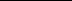 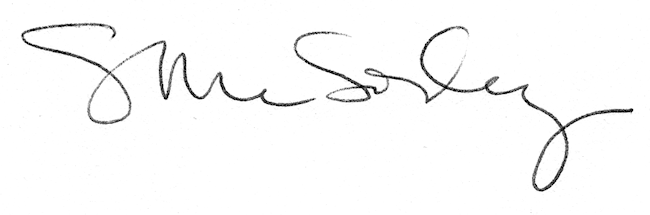 